Holy Cribs: The Synagogue Your task: As you watch the video, fill in the blanks.  We will take up the activity after the video is done.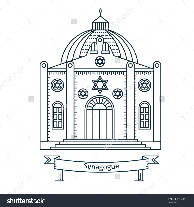 Many Jews will wear a _________ while they are inside a synagogue.A Siddur is a ___________ book.A Chumash contains the ____________ that will be read from the Torah.In some synagogues, men and women may sit _____________ to avoid distractions.A Jewish congregation will face _______________, the city where the Temple used to stand.__________ is the Jewish day of rest.  On this day, Jews cannot _______ their vehicles, write or erase ideas, or ________ objects.The ________ is traditionally worn by men during prayer.  It is a prayer _______.  The fringes on the corners of this object represent the _______ Commandments.The ________ is where the Torah is read during service. A menorah has ___ candlesticks whereas a Chanukkiah has ___ candlesticks.The Ner tamid symbolizes the _________ light that would have been in the Temple.  It also symbolizes God’s relationship with the _________.  It is the shape of the ______ of David.There are tablets that contain ___ sayings or commandments given to Moses to share with the Jews.The ____ contains the Torah scrolls.Yad means _______.  It is used to read the Torah so that Jews don’t have to ________ it with their fingers.There is a tradition of ___________ the Torah.A ________ is the leader of the congregation.  Rabbi means “___________.”A ___________ sings the prayers and leads the congregation in prayer.You will not find ___________ of people in a synagogue._________ refers to the number of Jewish people needed for prayer.A Tefillin is ___ black boxes typically worn by men during morning prayers.  Inside the Tefillin are tiny ________ with words of the Torah inside them.